Google Drive: Document (Teacher’s Guide)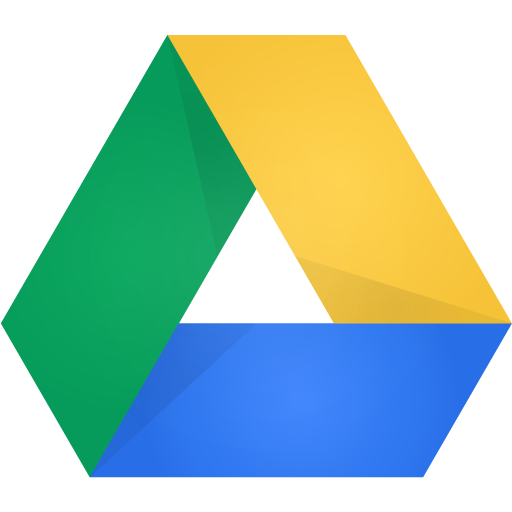 ObjectivesStudents will be able to:Understand how to access Google Drive as part of their email (Gmail) account.Understand how to use Google Drive on multiple devices (cloud storage)Create a documentNavigate a documentEnter textSelect textInsert a pictureClass DetailsSPL 3, 4; NRS Low IntermediateEstimated time:  4-8 hoursAssumptions:Email accounts through GoogleAbility to download photos sent through emailVocabulary/BackgroundVocabulary:  Teacher should become familiar with the vocabulary and how best to explain them.Discussion:  Below is an example of how the discussion can be led.T: “What is Google?”Ss will reply most often with: google.com, Internet, find information etc. Note words on board.T: “What else?”Ss often don’t have an idea.T: “Is Google something on your computer or is it a company?”Many Ss  may not know Google is a company. Introduce Google as a company that makes many products.  Here’s a mindmap to help. It isn’t necessary to introduce all these products. Just add ones that Ss mention.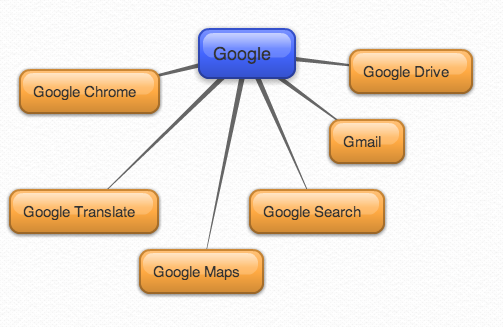 T: “Today we will look at Google Drive.”TasksEncourage pair work and supportDemonstrate as neededMetaphorsTechnology Lunchbox – Gmail account is like a lunchbox with different compartments; they have already explored one part – Gmail; today they will explore anotherExit Ticket ideasBelow are some questions that can be put on exit tickets Choose only 3-4 questions to put on your exit ticket and reserve 10 minutes at the end of class for this exercise.There are different types of questions that can be used on exit tickets.  Some questions can be assessment questions (who got it and who needs more help), reflection questions (personal thoughts on the lesson), and some can be connection questions (connecting lesson to real life)Examples:How do you plan to use Google Drive?What are some examples of “documents”?What did you like best about the lesson today?What do you want to know more about?Why is it important to “sign out”?